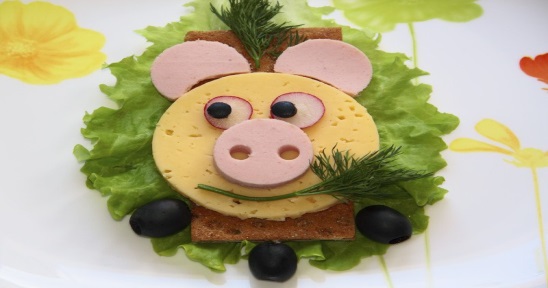 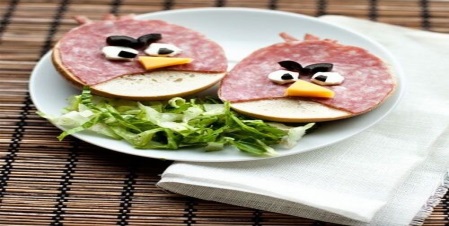  „Zdrowe jedzenie na wesoło”Serdecznie zachęcamy wszystkie Dzieci oraz Rodziców z grupy „Kotki” do wzięcia udziału w projekcie edukacyjnym pt.: „Zdrowe jedzenie na wesoło.”Celem projektu jest fantastyczna zabawa dla całej rodziny, która sprawi, że maluch urozmaici swój jadłospis oraz pokocha warzywa i owoce!!!Jak wiadomo nie od dziś, Dzieci uwielbiają pomagać dorosłym, dlatego zachęcamy do przyrządzenia razem z dzieckiem prostych, kolorowych, wesołych posiłków, które przy odrobinie fantazji sprawią, że dania będą ucztą nie tylko dla podniebienia, ale i dla oczu. Forma dowolna- mogą to być śmieszne buźki, potworki, zwierzątka – wszystko to, co podpowie wam wyobraźnia.Produkty- wszystko to, co jest jadalne.Czas projektu – 26.03. 2021  - 08.04. 2021Sposób realizacji – wysyłamy po trzy zdjęcia wykonanych „Wesołych Potraw” na adres  Kg210tlen@gmail.comW finalnym etapie projektu ze zdjęć zostanie wykonana wystawa  pt. „Zdrowe jedzenie na wesoło” wg. Kotków.  Fantastycznej pracy naszych podopiecznych  będą mogli  przyjrzeć się  starsi koledzy i koleżanki  z naszego przedszkola.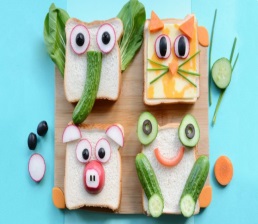 Dla uczestników czekają wspaniałe nagrody!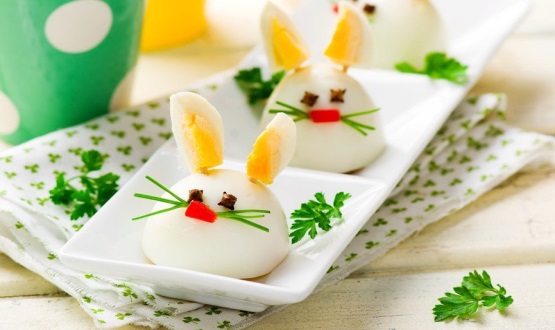 